Таблицы к лабораторным занятиям.Перловица.Для работы необходимы:1) речная перловица с раскрытыми створками; 2) ванночка; 3) пинцет; 4) скальпель или перочинный нож.Порядок работы. Рассмотри створки раковины. Снаружи они покрыты темным роговым слоем. Найди на нем полоски годового прироста. Определи возраст моллюска. Слегка поскобли ножом роговой слой раковины, под ним увидишь белый фарфоровый слой. Рассмотри внутреннюю поверхность раковины, покрытую перламутровым слоем. Найди спинную сторону перловицы, где створки раковины соединяются. Там, где створки раскрываются,— брюшная сторона. Сравнивая ширину спинной и брюшной сторон, определи значение клиновидной формы створок раковины. Определи передний конец раковины по более тупому концу и мускулистому отростку — ноге. Положи перловицу в ванночку раскрытыми створками вверх. Найди у перловицы все указанные на рисунке органы.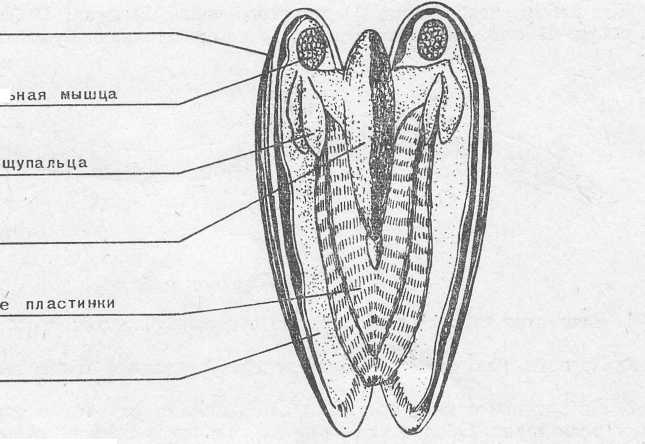 РаковинаЗамыкательная мышцаРотовые щупальцаНога Жаберные пластинкиМантия 